Тип проекта: для дошкольников Возраст: Cтарший дошкольный возраст (5-7 лет) Разделы: Коммуникация, Познание, Коррекционная педагогика (логопедия) Образовательное учреждение: ГБДОУ  ППЦ «Здоровье» Петроградский районОписание: Методические рекомендации.Проект  ориентирован на старших дошкольников.Автор проекта: Березина Татьяна Николаевна учитель-логопед ГБДОУ ППЦ «Здоровье» Петроградского района г. Санкт-Петербурга.Проект направлен на исследование уровня сформированности языковых средств.Цель: выявление особенностей развития речи детей с речевыми нарушениямиКроме титульного листа и страницы с оглавлением проект включает в себя 17 страниц с игровыми зданиями. .В проекте есть гиперссылки общего плана: колобок – следующая страничка проекта, колобок в кепке – возврат к оглавлению.№страницаОписание страницы1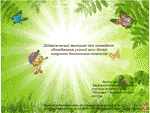 Титульный лист.Название проекта.Автор проекта.2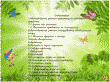 Содержание.Маленький колобок в правом нижнем углу – гиперссылка на следующую страницу.3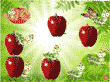 Исследование умения правильно употреблять простые и сложные предлоги.Где находится гусеница (на яблоке, в яблоке и т.п)4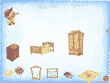 Исследование уровня сформированности пространственных представлений.1.Наведи порядок в комнате. Правильно расположить предметы, находящиеся ниже.2.Объяснить свой выбор.5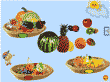 1.Разложи картинки по корзинам.2.Назови.3.Разложи фрукты, ягоды и овощи по цветам.6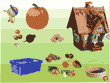 1.Положи фрукты в корзину, овощи – в ящик.7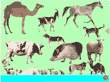 1.Найди маме детёныша.2. Назови детёныша, назови маму.8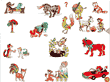 1.Найди ошибки художника, объясни свой выбор.9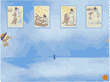 1. Расставь картинки в правильном порядке.2. Какое время года на картинке?3.Составить рассказ по серии картинок.10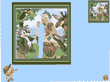 1.Собери картинку по образцу.11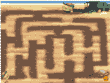 1. Проведи колобка по тропинке к ёжику.12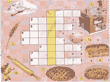 2.Разгадай кроссворд.13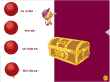 1.Составь из слогов слова.14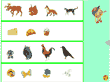 1.Найди лишнюю картинку в каждом ряду.15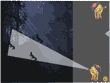 1.Помоги колобку найти лис. 2. Сколько лис ты нашёл?16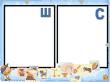 1.Разложи картинки со звуками «с» и «ш»17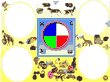 1.Разложить картинки со звуками «с», «з», «ш»,  «ж».18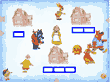 1.Определи количество слогов в названии каждой картинки.2.Рассели персонажей по домикам.19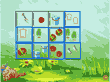 1.Найди парные картинки.2.Назови картинки.